                          St. Felicitas Church                                      13322 Church Road     Carlyle, IL 62231Phone: 594-3040 Fax: 594-3040  stfelbp@wisperhome.comPastor     Fr. Ed Schaefer                                                   Phone:  526-4118                            belpsros@outlook.com                     Father Tom Killeen                       PASTORAL COUNCILJustin Benhoff, Gene Bickl, Cindy Gnaedinger, Joe Luebbers, Don Marti Finance Council: Mary Huelsmann, John Ketterer, Dan Potthast, Allen Thole, and Margie McQuade.Parish Trustees:  Barry Hampel and Alan HeldorferAdministrative Asst:  Deb Rakers-618-594-3040 or cell 618-698-9141 Twelfth Sunday in Ordinary TimeIn today’s Gospel, we hear Jesus calm the raging sea as his disciples cling to the storm-tossed boat.  The disciples were terrified that they would die, but Jesus suggests that their faith should have reassured them.  Many of us can probably recall a time when our father came to our rescue, protecting or supporting us, making everything all right.  Today, we honor our dads, our grandfathers, godfathers, uncles, and all who have acted as fathers in our lives.  May their protection and constancy be a model of God’s care for us.God’s ability to still the waves of a storm in the first reading reassures Job of God’s awesome power.  When Jesus calms the violent squall in the Gospel, his disciples can’t believe the power they just witnessed.  As God admonished Job, the Lord asks them to have faith, no matter how terrible the storm.  May our faith be strengthened as we listen to God’s word, so that we may constantly find assurance in the Lord.                          QUESTION OF THE WEEKWould Jesus ask me, “Do you not yet have faith?”  Does my faith strengthen and console me during times of trial?WEEKLY OFFERINGJune 13, 2021NUMBER OF ENVELOPES 17Envelope Total………………...$920.00Loose Collection………………...60.00                   Grand  Total……………….....,$.980.00 Our monthly income for May 2021 was $4941.00 and monthly expenses was $5914.00.               Thank you for your generosity Liturgical Ministries   June 20: 9:30 A.M.   GREETER: Deb Rakers   LECTOR:  Jackie Albers   SERVERS:  Abby, Alex & Aden Voss &                          Alayna & Mariah Benhoff   MUSICIAN:  Maribeth Detmer   EUCHARIST:  Cindy Gnaedinger   SANITIZING:  volunteers   June 27: 9:30 A.M.   GREETER: Deb Rakers   LECTOR:  Ann Hampel   SERVERS:  Madison, Mckenzie & Maggie                          Diekemper, Claire & Chase                            Luebbers         MUSICIAN:  Lisa McQuade   EUCHARIST:  Joe Luebbers   SANITIZING:  volunteers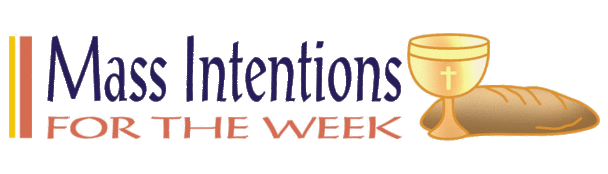 June 20:  Klint Voss; Vince Wilke FamilyJune 27:  Ed & Robert Monken, Paul Barciszewski, & Betty Wilken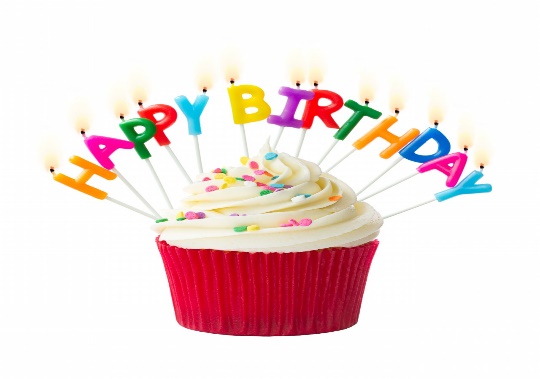 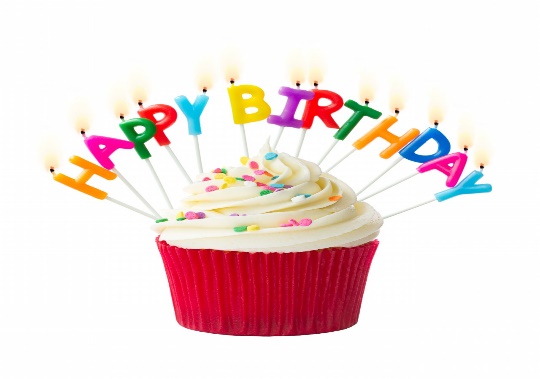 Ed McQuade:  June 25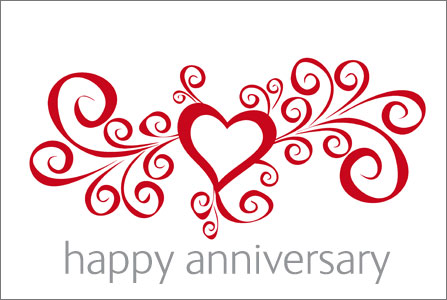 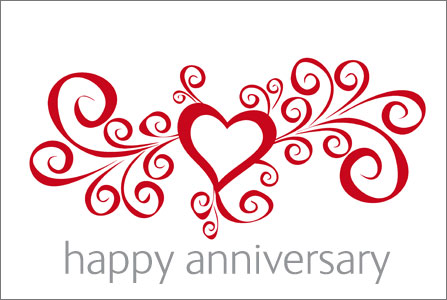 Mary & Alvin Huels:  June 21 – 47 years____________________________________VOCATION CORNERJune 20: “During middle school, people often asked what I wanted to be when I grew up.  The Holy Spirit gave this grace to ask a more fundamental question: “Who do I want to be?”  I realized that I simply wanted to be as joyful and free as my religion teacher.  One day, I worked up the courage to ask her, “what makes you so happy?”  Her response transformed my life: “My relationship with the Lord.”  Upon graduating high school, I entered religious life and embraced our Marian charism.  My vocation is the greatest gift God could have ever given me!”Sr. Alexa Zaldivar; Servants of the Pierced Hearts of Jesus and Mary; Columbia Magazine Feb. 2021As we approach July 4, let us celebrate the hope, peace, and freedom of our great nation and pray for those who make our freedom possible.  We wish you and your family a blessed and Happy Independence Day.From the Catholic Service and Ministry Appeal.The Belleville Council Society of St. Vincent de Paul again this year needs donations of:bottled water, Gatorade (individual bottles) or Capri Sun (individual pouches) or similar drinks, individual packaged snacks, such as crackers, meat sticks, cookies, fruit cups/pudding, etc.  These items will be distributed to the poor and homeless during the next few months of hot summer weather.  If able to donate, please drop off at our parish and we will have someone deliver to their office.______________________________________Additional baby bottles are in the back if you would like to donate some of your change to help young mothers provide for their babies.We will collect them at the end  of June.____________________________________National Shrine of Our Lady of the Snows – Guide Center: “In search of St. Paul – Presenter:  Mark Etling, Ph. D. 2 sessions left – July 10th and August 21st from 10 a.m. – noon.  $10.00 per session._____________________________________The Joint Pastoral Council meeting is set for the Heritage Room at St. Francis Parish on June 22, 2021 at 7 p.m.  If the members did not get a copy of the agenda, please take one on the bookshelf in the back of Church.______________________________________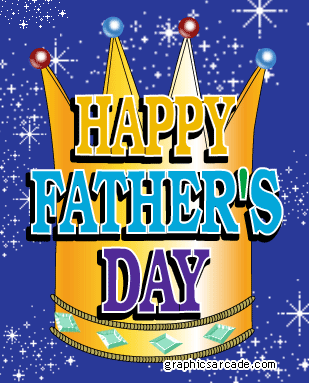 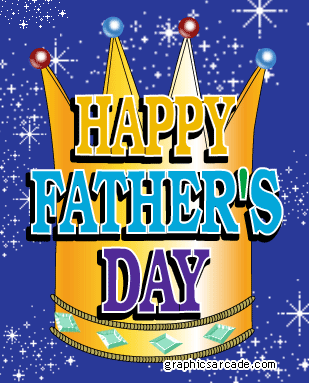 Have a great day and let the pampering begin!!!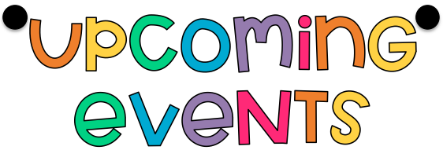 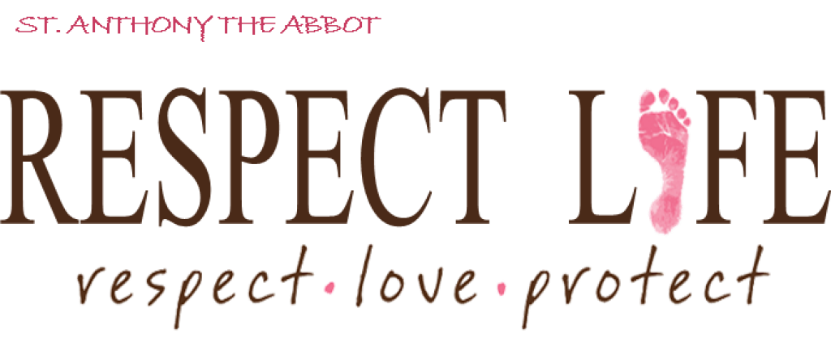 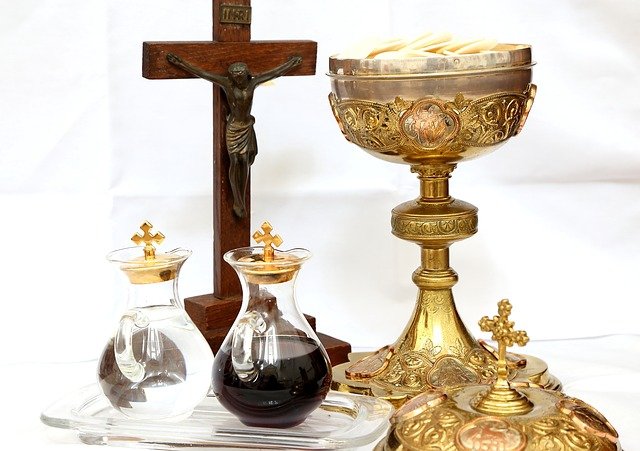 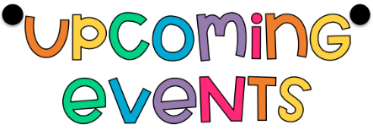 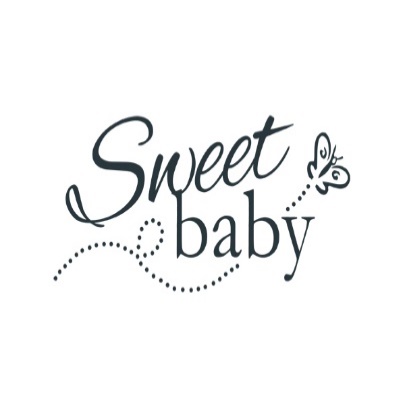 